2016年度 第1回 筑後ブロック研修会なぜ、理論・アプローチが必要？「バイオ・サイコ・ソーシャルモデル」「ナラティブアプローチ」等を学ぼう！久留米大学 文学部 社会福祉学科 准教授　　片岡 靖子 先生社会福祉士が受ける相談内容は様々な分野において多岐にわたります。 その相談援助の根底になぜ、理論やアプローチが必要かを学んでみませんか？ その例として「バイオ・サイコ・ソーシャルモデル」「ナラティブアプローチ」などを学ぶことで自身の実践の振り返りをしてみましょう。また、普段は「相談者」と「援助者」として信頼関係を築いていることと思いますが、今回は懇親会を通じて「援助者同士」の信頼関係を築いてみませんか？●日時　　　　　　　　　　　　　　　●場所9月24日（土）　　えーるピア久留米 209学習室PM2：00～PM5：00　　　　　 久留米市諏訪野町1830-6（駐車場完備）●定員                              ●参加費（資料代）35名 （先着順）               会員・学生 500円　非会員 2000円●申し込み方法共用の「研修会参加申込書」に必要事項を記入の上、9月15日までにメール、またはFAXにて福岡県社会福祉士会事務局までお申し込みください。●研修単位旧生涯研修制度　共通研修過程　3単位  新生涯研修制度　生涯研修制度独自の研修　3時間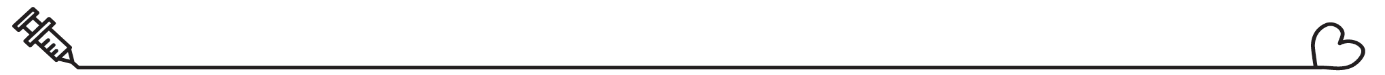 『懇親会』も開催します！会員も　非会員も　社会福祉士を目指す学生も「援助者同士」の信頼関係を目指して！●時間            ●場所                        ●参加費       ●定員 研修終了後      富士の金太郎 諏訪野店    3500円     30名 （先着順）PM6：00～    久留米市諏訪野町2308●申し込み方法（研修と同じ申込用紙です）①「研修会のみ参加の方・研修会、懇親会参加の方」 研修会参加申込書の懇親会欄をご活用ください。②「懇親会のみ参加の方」 研修会参加申込書の備考欄に「懇親会のみ参加」と記入の上、
お申し込みください。